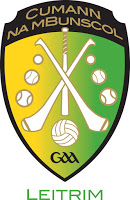 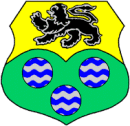 Allianz Cumann na mBunscolLiatroma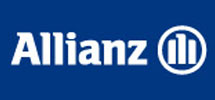 Fixture list 2019Division 1 – 15-side(Pitch size 100m x 80m)Division 2 – 13-side(Pitch size 90m x 70m)Division 3 – 9-side(Pitch size 90m x 70m)Division 4 – 7-side(Pitch size 70m x 50m)Division 5 – 5-side(Pitch size 60m x 40m)Division 6 – 5-side(Pitch size 60m x 40m)Girls Division 1 – 11-side(Pitch Size 90m x 70m)Girls Division 2 – 9-side(Pitch Size 90m x 70m)Girls Division 3 – 7-side(Pitch Size 70m x 50m)Co-ordinator – Marie Clerkin – Drumkeeran – 086 0624799Girls Division 4 – 5 a side(Pitch Size 60m x 40m)Co-ordinator – Ciaran Kennedy Aughnasheelin 087 6765553Rules and RegulationsThere shall be no postponements except with the express agreement of both schools and the board. All postponed games must be played within the week.The home team is responsible for organising a referee. In the event of the referee failing to turn up, the visiting team shall provide one if possible. Only two plays of the ball will be allowed at all levels, i.e. one solo and one hop or two solos.The small square rule must be marked and the square rule applied but there shall be no penalties.All kick-outs following wides and scores shall be out of the hands from the small square. 45s to be taken off the ground (45s to be taken from the hand in girls’ leagues).In the school league, only two-teacher schools shall play in Division 6. Each school will nominate their preference and the Executive committee will decide.  Boys and girls are eligible to take part in all divisions. For 2018 the following will be the case:Division 1 – 15 a-side.				Division 2 – 13 a-side. Division 3 – 9 a-side.				Division 4 – 7 a-sideDivisions 5 & 6 – 5 a-side.Girls’ league to be divided into four divisions based on the schools preference and executive committee’s decision. The Executive to decide on the competition structure here. For 2018 the following will be the case:Division 1 – 11 a-side.				Division 2 – 9 a-side.Division 3 – 7 a-side.				Division 4 – 5 a-side.  The mini-sevens competition to be played in the autumn term.There will be a “Three Minute Sin Bin” offence where players may be sent to the sideline for use of foul abusive language in the field of play.All games to consist of two by twenty minute halves except for school league 5 a-side which will consist of two by 15 minute halves.Pitch sizes to be as follows;15-a-side - 100 x 80 metres13-a-side, 11-a-side and 9-a-side -  90 x 70 metres7-a-side (incl. mini-sevens) – 70 x 50 metres5-a-side – 60 x 40 metres13. All games must be played on recognised G.A.A. pitches with dressing rooms and toilet facilities available.14. The crossbar in all games to be 6ft high15. Goalposts on all goals to be 18ft apart and goal must be properly netted with flags supplied.16. A size 4 football to be used in all competitions.17. It shall be the responsibility of all home teams to keep spectators outside the boundary fences.18. In Girls’ League games, the ball may be picked off the ground provided the player is not lying on the ground.19. Where 2 teams tie on points in the league, the result between the teams in the league will decide the winner. If this was a draw, a replay will take place on the alternate home ground (i.e. if league match took place in Team A’s home ground, replay will take place in Team B’s home ground).Where 3 teams tie on equal points after league part of the competition the following procedures to apply in all competitions:If 2 teams go forward to Semi-final, a draw to take place among the 3 teams, first 2 teams drawn play each other with the winner advancing to semi-final and loser plays third team for second semi-final place as second team in group.If two teams required to contest final, draw takes place with two teams drawn to contest semi-final, winner to meet third team in Final.In mini-sevens competitions, where two teams tie on equal points, the teams compete in a 4min-side game to decide the winner. Where three teams tie, the first two teams drawn from a hat will play and the winner will playoff against the other team. Highest score rule will not apply.      20. Extra time in all play off games if required.      21. Notice of games in Leitrim Observer will constitute official notice. An email sent to the school will also constitute notice (if sent a week in advance).      22. Apart from the above all normal G.A.A. rules shall apply.      23. 	 In the event of representative games i.e. mini-sevens before Connacht Senior     championships games, players shall be chosen, one per school on a rota system to ensure each school is represented regularly. Players to be nominated by schools.24. 	Schools who cancel League fixtures are responsible for contacting opposing team, cancelling referee, organising new date, venue and referee.25. 	No restrictions on the number of substitutions allowed at all levels of league competitions.26.	The tenure of officers of Cumann na mBunscol Liatroma should be limited to a maximum of 3 years after which time new officers will be elected.27.   No age limit applies in Cumann na mBunscol competitions.28.  Every school must have a Cumann na mBunscol represesntative (teacher or principal in the school) and all correspondence between the committee and the school takes place via the representative.29.  If a game is played at the time and in the venue allotted, the game’s result stands.30.  All teams line up before and after each game and shake hands.31.  Mouthguards to be worn by all participants in all games/training sessions32.  Finals, once fixed, cannot be changed (except in exceptional circumstances). 33.  On finals day three ‘pitch passes’ will be distributed to each school. Everyone else, bar officials, must remain off the playing field for the duration of the game.34. Smaller schools may amalgamate for the purpose of increasing game time for players with permission from the committee (from 2018- 19 school year on)35.  Cumann na mBunscol will pay for substitute cover where officers are to attend Cumann na mBunscol events, subject to prior approval by the executive.LeitrimDrumshanboGaelscoil LiatromaMohillAnnaduffDayDateTimeVenueTeam Monday25th March6.30 p.m.Leitrim VillageLeitrim V Drumshanbo6.30 p.m.CarrickGaelscoil Liatroma V MohillAnnaduff byeMonday1st April6:30 p.m.MohillMohill V Leitrim6.30 p.m.DrumshanboDrumshanbo V AnnaduffGaelscoil Liatroma byeMonday8th April6:30 p.m.AnnaduffAnnaduff V Gaelscoil Liatroma6.30 p.m.DrumshanboDrumshanbo V MohillLeitrim byeTuesday30th April7.00 p.m.Carrick Gaelscoil Liatroma V Drumshanbo6.30 p.m.AnnaduffAnnaduff V LeitrimMohill byeTuesday7th May7:00 p.m.MohillMohill V Annaduff6.30 p.m.Leitrim VillageLeitrim V Gaelscoil LiatromaDrumshanbo byeSaturday18th May TbaPáirc SeánLeague Final: Team 1 v Team 2Shield Final: Team 3 V Team 4FenaghBallinamoreDrumlease Scoil Mhuire, CarrickDrumcongDayDateTimeVenueTeam Monday25th March6.30 p.m.FenaghFenagh V Ballinamore5.30 p.m.DromahaireDrumlease V Scoil MhuireDrumcong byeMonday1st April7.00 p.m.CarrickScoil Mhuire V Fenagh6.30 p.m.BallinamoreBallinamore V DrumcongDrumlease byeMonday8th April6:30 p.m.KiltubridDrumcong V Drumlease6.30 p.m.BallinamoreBallinamore V Scoil MhuireFenagh byeTuesday30th April7.00 p.m.DromahaireDrumlease V Ballinamore6.30 p.m.KiltubridDrumcong V FenaghScoil Mhuire byeTuesday7th May6.30 p.m.CarrickScoil Mhuire V Drumcong6.30 p.m.FenaghFenagh V DrumleaseBallinamore byeSaturday18th May tbaPáirc SeánLeague Final: Team 1 v Team 2Shield Final: Team 3 V Team 4Drumkeeran Carrigallen Gortletteragh AughavasKilnagrossDayDateTimeVenueTeam Monday25th March6.30 p.m.DrumkeeranDrumkeeran v Carrigallen6.30 pm.GortletteraghGortletteragh v Aughavas.Kilnagross ByeMonday1st April6:30 p.m.AughavasAughavas v Kilnagross6.30 p.m.CarrigallenCarrigallen v Gortletteragh. Drumkeeran ByeMonday8th April6:30 p.m.CarrickKilnagross v Drumkeeran6.30 p.m.AughavasAughavas v Carrigallen.Gortletteragh Bye Tuesday30th April6.00 p.m.GortletteraghGortletteragh v Drumkeeran6.30 p.m.CarrigallenCarrigallen v KilnagrossAughavas ByeTuesday7th May7:00 p.m.DrumkeeranDrumkeeran v Aughavas6.00 p.m.CarrickKilnagross v Gortletteragh.Carrigallen byeSaturday18th May tbaPáirc SeánLeague Final: Team 1 v Team 2Shield Final: Team 3 V Team 4BornacoolaKillenumerryClooneDiffreenArdvarneyDayDateTimeVenueTeamMonday25th March6.30p.m.BornacoolaBornacoola v Killenumerry6.30 p.m.ClooneCloone v DiffreenArdvarney byeMonday1st April6.30 p.m.BornacoolaBornacoola V Ardvarney6.00 p.m.DrumkeeranKillenumerry V DiffreenCloone byeMonday8th April7.00 p.m.ClooneCloone v Bornacoola6.15 p.m.DromahaireArdvarney v KillenumerryDiffreen byeTuesday30th April6:30 p.m.Glencar Community ParkDiffreen v Ardvarney6.00 p.m.DromahaireKillenumerry v ClooneBornacoola byeTuesday7th May7.00 p.m.Glencar Community ParkDiffreen V Bornacoola6.15 p.m.DromahaireArdvarney V ClooneKillenumerry byeSaturday18th May tbaPáirc SeánLeague Final: Team 1 v Team 2Shield Final: Team 3 V Team 4AughnasheelinAughawillanGaelscoil ChluainínGlenfarneHunt N.S. DayDateTimeVenueTeam Team Monday25th March6.30 p.m.AughawillanAughawillan V Aughnasheelin Aughawillan V Aughnasheelin 6.30 p.m.ManorhamiltonGS Chluainín v GlenfarneGS Chluainín v GlenfarneHunt N.S,  byeHunt N.S,  byeMonday1st April5.30 p.m.MohillHunt N.S. V AughnasheelinHunt N.S. V Aughnasheelin6.30pmGlenfarneGlenfarne V AughawillanGlenfarne V Aughawillan.GS Chluainín byeGS Chluainín byeMonday8th April6:30 p.m.AughnasheelinAughnasheelin V GS ChluainínAughnasheelin V GS Chluainín6.30 p.m.AughawillanAughawillan V Hunt N.S. Aughawillan V Hunt N.S. Glenfarne byeGlenfarne byeTuesday30th April6.30 p.m.GlenfarneGlenfarne v Hunt N.S.Glenfarne v Hunt N.S.5.30 p.m.ManorhamiltonGS Chluainín V AughawillanGS Chluainín V AughawillanAughnasheelin byeAughnasheelin byeTuesday7th May6:30 p.m.AughnasheelinAughnasheelin V GlenfarneAughnasheelin V Glenfarne6.00 p.m.MohillHunt N.S. V GS ChluainínHunt N.S. V GS ChluainínAughawillan byeAughawillan byeSaturday18th May tbaPáirc SeánLeague Final: Team 1 v Team 2League Final: Team 1 v Team 2Shield Final: Team 3 V Team 4Shield Final: Team 3 V Team 4Dowra DrumeelaDrumleaLeckaunLargyDayDateTimeVenueTeamMonday25th March6.30 p.m.CarrigallenDrumeela v Largy6.30 p.m.DrumreillyDrumlea v DowraLeckaun ByeMonday1st April5.30 p.m.DromahaireLeckaun V Drumeela6.30pm.ManorhamiltonLargy V DowraDrumlea byeMonday8th April6.30 p.m.CarrigallenDrumeela  v Drumlea5.30 p.m.DromahaireLeckaun v LargyDowra byeTuesday30th April6:30 p.m.BallinagleraDowra v Leckaun6.30 p.m.ManorhamiltonLargy v DrumleaDrumeela byeTuesday7th May6.00 p.m.BallinagleraDowra v Drumeela6.30 p.m.DrumreillyDrumlea V LeckaunLargy byeSaturday18th May tbaPáirc SeánLeague Final: Team 1 v Team 2Shield Final: Team 3 V Team 4A.   Drumcong NSB.   Mohill NSC.   Leitrim NSD.   Drumshanbo N.S.E.    Ballinamore NSF.    Drumlease NSDayDateTimeVenueTeamThursday21st March6.30 p.m.KiltubridDrumcong V Drumshanbo 6.30 p.m.BallinamoreBallinamore V Mohill LeitrimLeitrim V DrumleaseThursday28th March6.30 p.m.MohillMohill V Leitrim 6.30 p.m.DrumshanboDrumshanbo V Ballinamore6.30 p.m.DromahairDrumlease V Drumcong Thursday 4th April6.30 p.m.LeitrimLeitrim V Ballinamore 6.30 p.m.KiltubridDrumcong V Mohill 6.30 p.m.DrumshanboDrumshanbo V DrumleaseThursday11th April6.30 p.m.BallinamoreBallinamore V Drumcong 6.30 p.m.DrumshanboDrumshanbo V Leitrim6.30 p.m.DromahairDrumlease V Mohill Thursday2nd May6.30 p.m.MohillMohill V Drumshanbo 6.30 p.m.LeitrimLeitrim V Drumcong 6.30 p.m.BallinamoreBallinamore V DrumleaseSaturday11th MayTBCPáirc SeanLeague FinalTeam 1 V Team 2Saturday11th MayTBCPáirc SeanShield FinalTeam 3 V Team 4Annaduff NSGortletteragh NSCarrigallen NSScoil Mhuire, Carrick Gaelscoil LiatromaFenaghDayDateTimeVenueTeamThursday21st March6.30 p.m.CarrickGaelscoil V Annaduff6.30 p.m.GortletteraghGortletteragh V Carrigallen 6.30 p.m.FenaghFenagh V Scoil MhuireThursday28th March6.30 p.m.CarrickScoil Mhuire V Annaduff 6.30 p.m.CarrigallenCarrigallen V Gaelscoil 6.30 p.m.GortletteraghGortletteragh V Fenagh Thursday4th April6.30 p.m.CarrigallenCarrigallen V Scoil Mhuire 6.30 p.m.CarrickGaelscoil V Gortletteragh 6.30 p.m.AnnaduffAnnaduff  V Fenagh Thursday 11th April6.30 p.m.CarrickGaelscoil V Scoil Mhuire 6.30 p.m.Gortletteragh Gortletteragh V Annaduff 6.30 p.m.FenaghFenagh V Carrigallen Thursday2nd May6.30 p.m.AnnaduffAnnaduff V Carrigallen 6.30 p.m.CarrickScoil Mhuire V Gortletteragh 6.30 p.m.FenaghFenagh V Gaelscoil Saturday11th MayTBCPairc SeanLeague FinalTeam 1  V Team 2Saturday11th MayTBCPairc SeanShield FinalTeam 3 V Team 4AughavasBornacoolaClooneDrumkeeranDayDateTimeVenueTeam Thursday4th April6:30 p.m.BornacoolaBornacoola V Aughavas6.30 p.m.ClooneCloone V Drumkeeran Thursday11th April6.30 p.m.Aughavas Aughavas V Cloone6.30 p.m.DrumkeeranDrumkeeran V Bornacoola  Thursday 2nd May6:30 p.m.DrumkeeranDrumkeeran V Aughavas6.30 p.m.BornacoolaBornacoola V Cloone Saturday11th MayTBCPáirc SeanLeague FinalTeam 1 V Team 2Saturday11th MayTBCPáirc SeanShield FinalTeam 3 V Team 4GlenfarneAughnasheelinArdvarneyDowraDayDateTimeVenueTeamThursday4th April6.30 p.m.AughnasheelinAughnasheelin V Glenfarne6.30 p.m.DromahaireArdvarney  V DowraThursday11th April7.00 p.m.BallinagleraDowra V Aughnasheelin6.00 p.m.GlenfarneGlenfarne V ArdvarneyThursday2nd May6.30 p.m.AughnasheelinAughnasheelin V Ardvarney6.30 p.m.BallinagleraDowra V GlenfarneSaturday11th MayTBCPáirc SeanLeague FinalTeam 1 V Team 2Saturday11th MayTBCPáirc SeanShield FinalTeam 3 V Team 4